О признании утратившим силу постановления администрации города Канска от 29.09.2015 № 1466В целях приведения нормативно правовых актов администрации города Канска в соответствие с законодательством, в соответствии постановлением администрации города Канска от 08.04.2022 № 337 «Об утверждении Порядка проведения анализа финансового состояния принципала при предоставлении муниципальной гарантии города Канска, а также мониторинга финансового состояния принципала после предоставления муниципальной гарантии города Канска, Порядка определения при предоставлении муниципальной гарантии города Канска минимального объема (суммы) обеспечения исполнения обязательств принципала по удовлетворению регрессного требования гаранта к принципалу по муниципальной гарантии города Канска в зависимости от степени удовлетворительности финансового состояния принципала, Порядка проведения проверки достаточности, надежности и ликвидности обеспечения исполнения обязательств принципала по удовлетворению регрессного требования гаранта к принципалу при предоставлении муниципальной гарантии города Канска, а также контроля за достаточностью, надежностью и ликвидностью предоставленного обеспечения после предоставления муниципальной гарантии города Канска», руководствуясь статьями 30, 35 Устава города Канска, ПОСТАНОВЛЯЮ:1. Признать утратившим силу постановление администрации города Канска от 29.09.2015 № 1466 «Об утверждении порядка рассмотрения отчета об оценке предоставляемого в залог имущества и экспертного заключения по результатам проведения экспертизы отчета об оценке предоставляемого в залог имущества». 2. Ведущему специалисту Отдела культуры администрации г. Канска (Н.А. Нестеровой) разместить настоящее постановление на официальном сайте администрации города Канска в сети Интернет и опубликовать в официальном печатном издании «Канский вестник».3. Контроль за исполнением настоящего постановления возложить на первого заместителя главы города по экономике и финансам Е.Н. Лифанскую.4. Постановление вступает в силу со дня опубликования.Глава города Канска                                                                             А.М. Береснев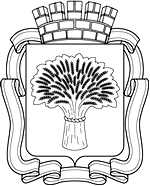 Российская ФедерацияАдминистрация города Канска
Красноярского краяПОСТАНОВЛЕНИЕРоссийская ФедерацияАдминистрация города Канска
Красноярского краяПОСТАНОВЛЕНИЕРоссийская ФедерацияАдминистрация города Канска
Красноярского краяПОСТАНОВЛЕНИЕРоссийская ФедерацияАдминистрация города Канска
Красноярского краяПОСТАНОВЛЕНИЕ12.05.2022 г.№486